                        Карточка № 1Расскажи правила техники безопасности при работе с иглами и булавками.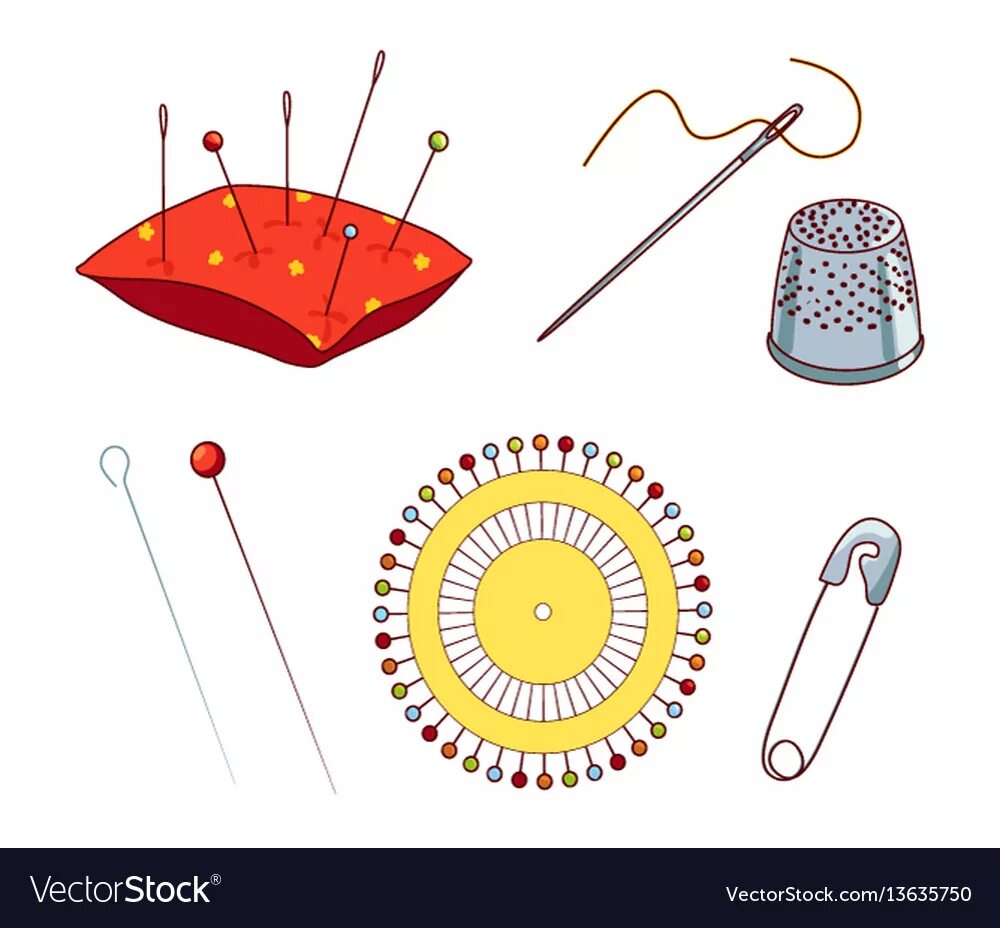                   Карточка № 5Расскажи правила техники безопасности при работе с ножницами.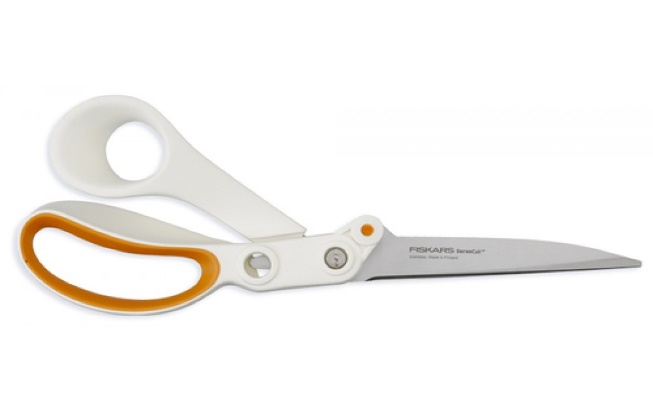                            Карточка № 2Расскажи правила техники безопасности при работе на электрической швейной машине.                                   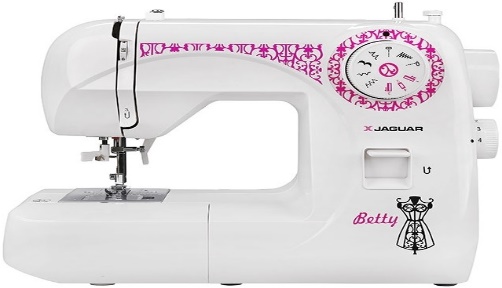                    Карточка № 6Расскажи правила техники безопасности при работе с утюгом.     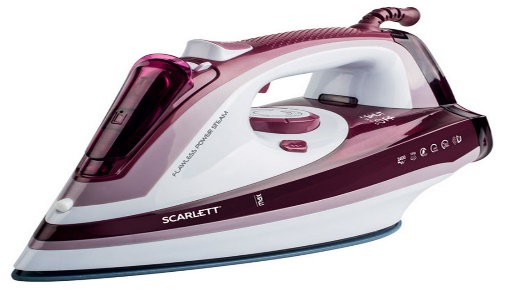                    Карточка № 3Назвать части и детали швейной машины.                   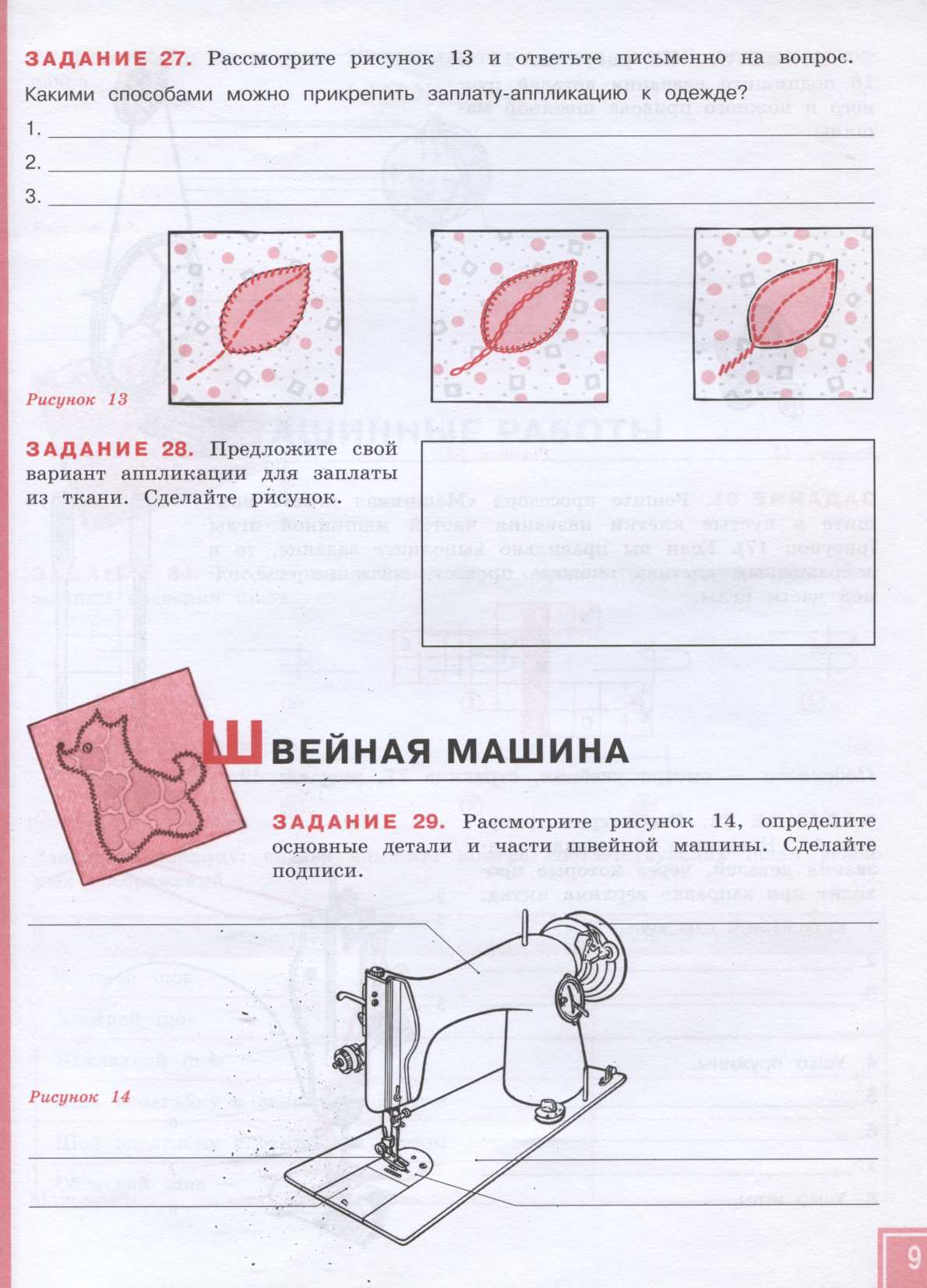                       Карточка № 7Назвать части и детали утюга.              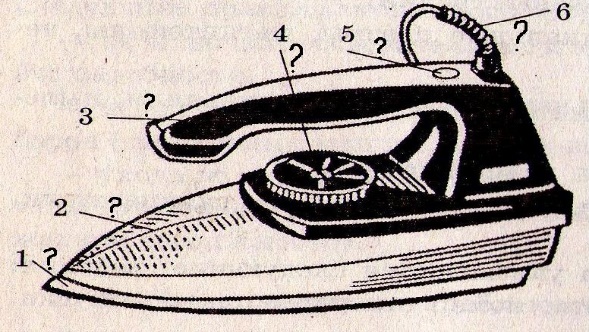                     Карточка № 4Как определить лицевую и изнаночную стороны ткани?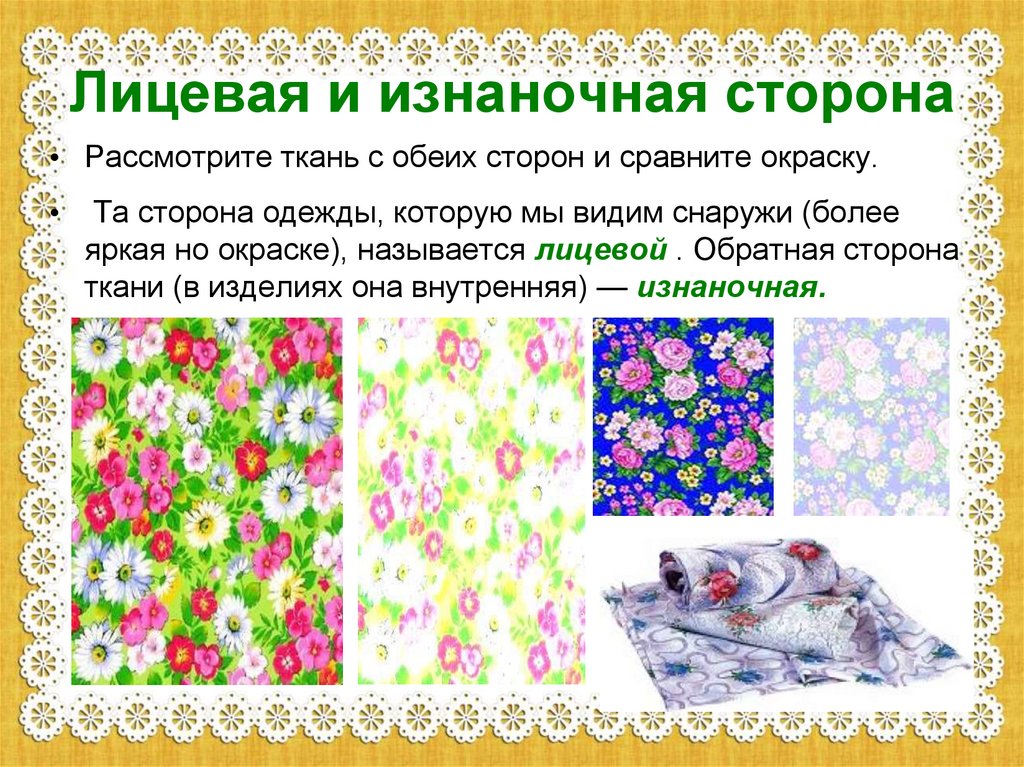                        Карточка № 8Как определить долевую и поперечную нити в ткани?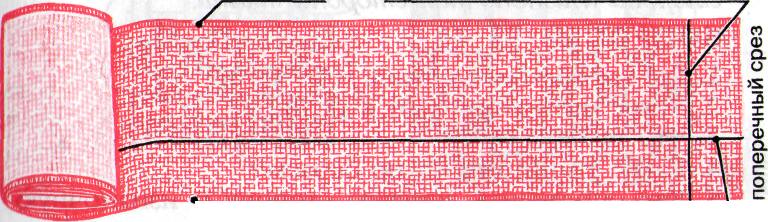                    Карточка № 9Какой длины необходимо брать нить для работы?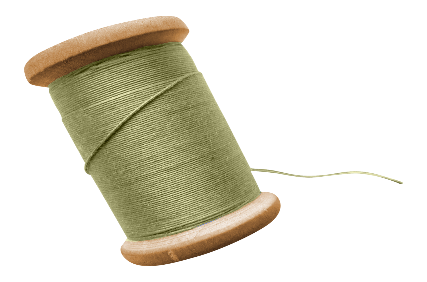                         Карточка № 13       Какой шов изображен на рисунке?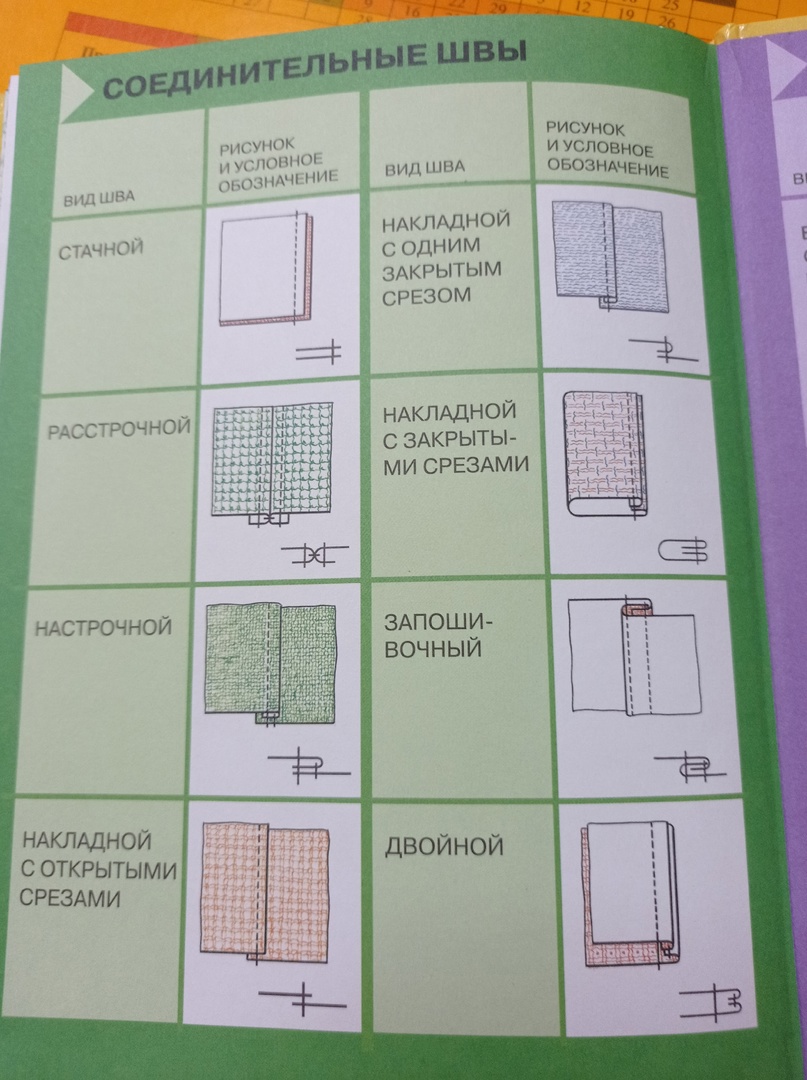                         Карточка № 10Какой шов изображен на рисунке?                  Карточка № 14    Какой шов изображен на рисунке?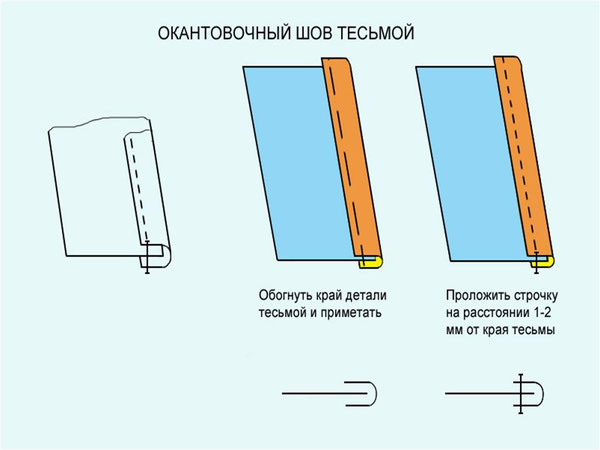                            Карточка № 11Как называется обработанный, неосыпающийся край ткани?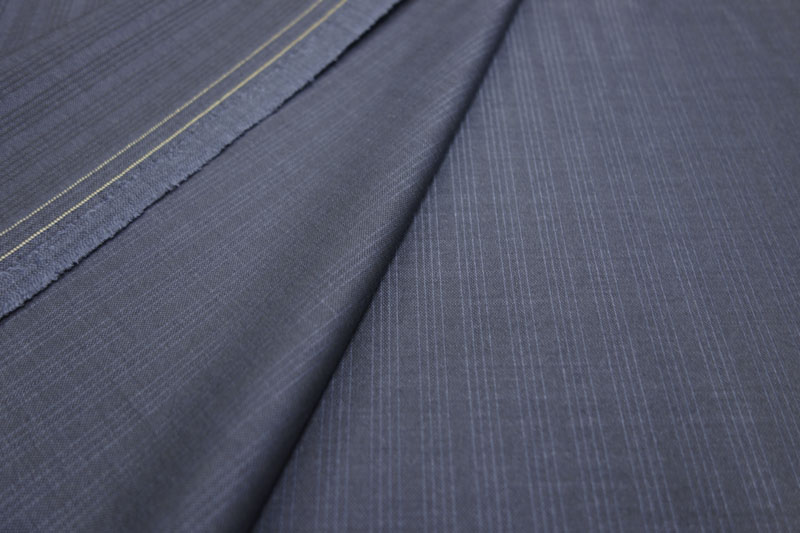                    Карточка № 15                   Отгадай загадку.Инструмент бывалый –Не большой, не малый.У него полно забот,Он и режет, и стрижет.Карточка № 12Как пришивают пуговицы со сквозными отверстиями?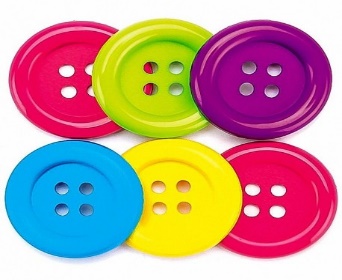                        Карточка № 16Как пришивают пуговицы на ножке?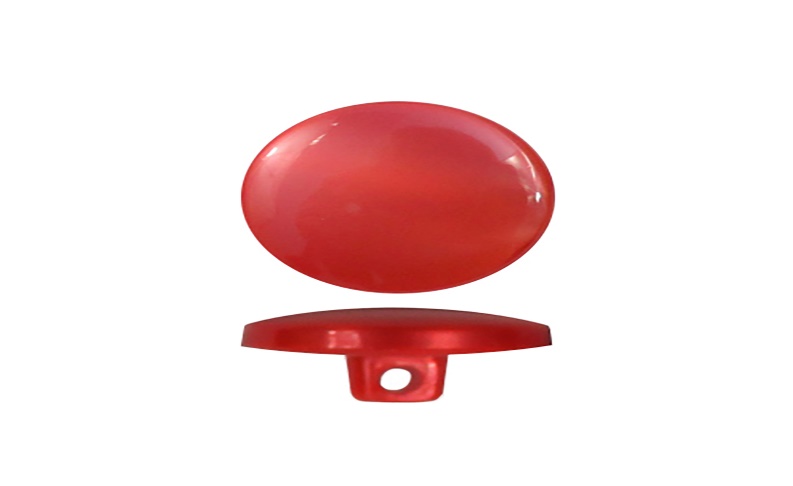 Карточка № 17Какой шов изображен на рисунке?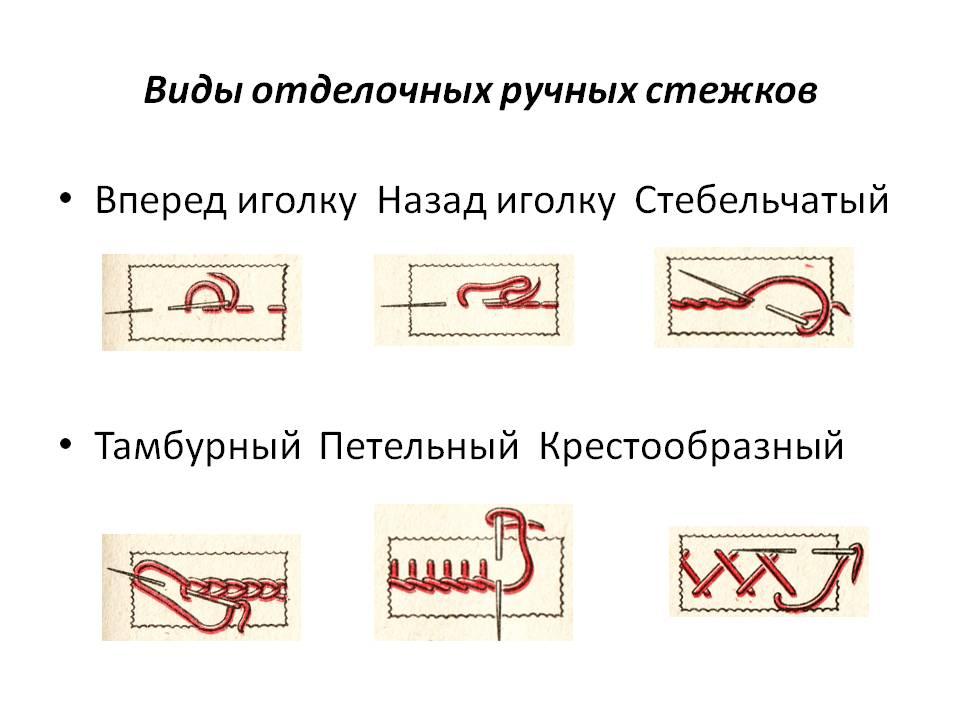                         Карточка № 21Какой шов изображен на рисунке?                        Карточка №18            Какой шов изображен на рисунке?Карточка №22Какой шов изображен на рисунке?                           Карточка №19Какой шов изображен на рисунке?                   Карточка №23        Какой шов изображен на рисунке?                            Карточка №20          Какой шов изображен на рисунке?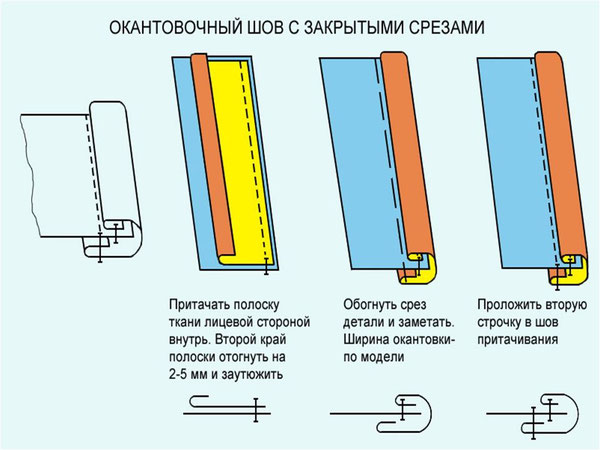                       Карточка №24        Какой шов изображен на рисунке?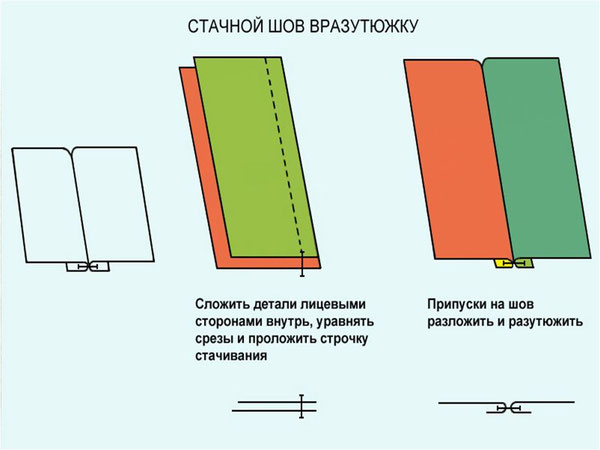                             Карточка №25         Какой шов изображен на рисунке?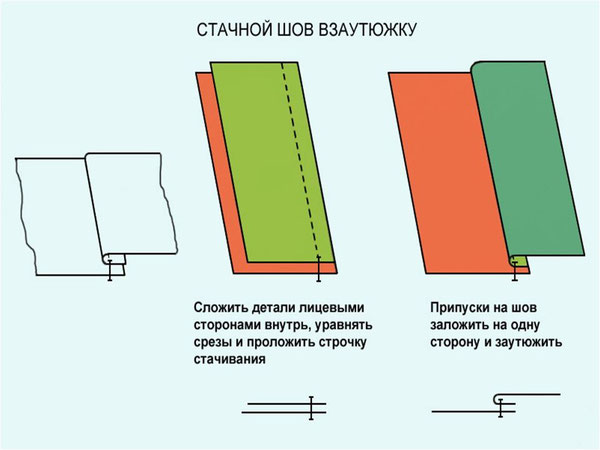                        Карточка №27      Какой шов изображен на рисунке?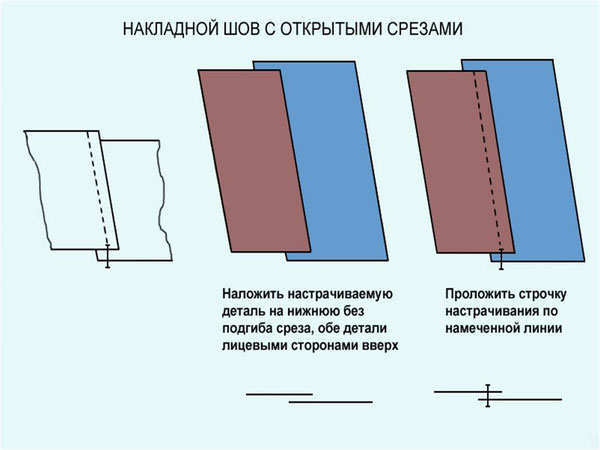                               Карточка №26         Какой шов изображен на рисунке?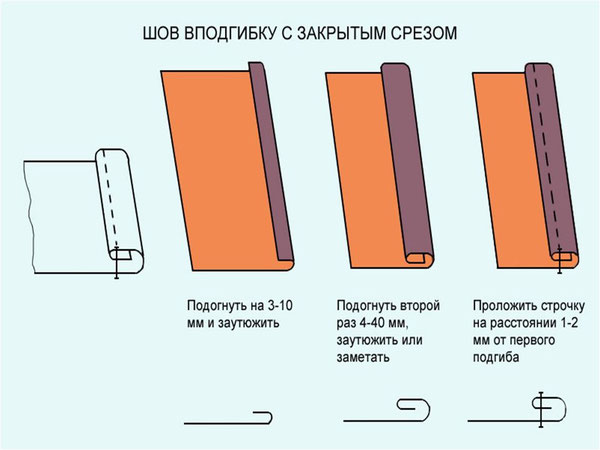                         Карточка №28       Какой шов изображен на рисунке?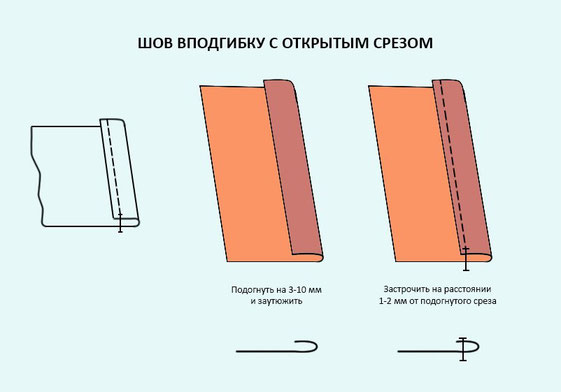                    Карточка №29         Какой шов изображен на рисунке?              Карточка №30     Какой шов изображен на рисунке?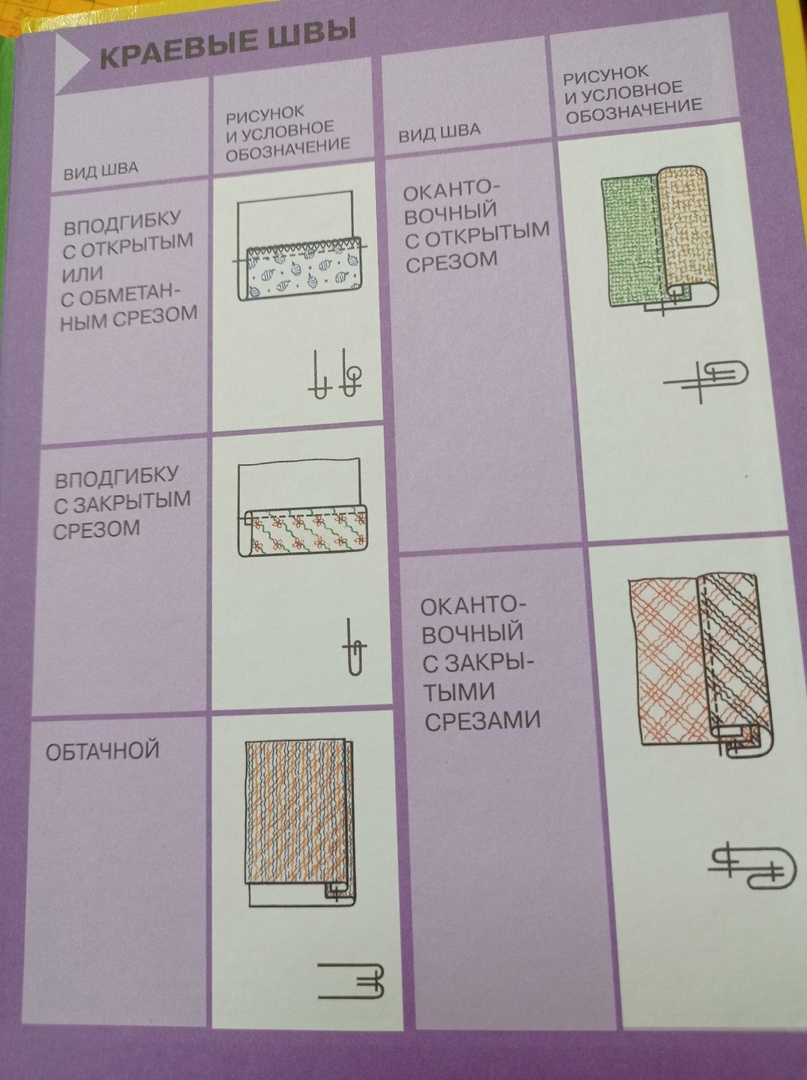                         Карточка №31                       Отгадай загадку.Его надевают на средний палец правой руки. Что это?                  Карточка №32               Ответь на вопрос.Хлопок, лен, шерсть и шелк - это какие ткани?                           Карточка №33                       Ответь на вопрос.Для чего закрепляют нитку в ткани и какими способами это можно сделать?                   Карточка №34                 Ответь на вопрос.В какой части хлопчатника находятся волокна хлопка?                            Карточка №35                           Ответь на вопрос.С помощью чего можно выполнить обводку деталей выкройки на ткани?                      Карточка №36                     Ответь на вопрос.Для чего служат швейные машины, какие они бывают?                            Карточка №37Назови ткани животного происхождения.                       Карточка №38Назови ткани растительного происхождения.                              Карточка №39Назови рабочие инструменты необходимые для швейных работ.                        Карточка №40Ответь на вопрос.Почему перед раскроем надо проверить качество ткани?                     Карточка №41Ответь на вопрос.Какой измерительный инструмент используют для снятия мерок?              Карточка №43Ответь на вопрос.Для чего служат пуговицы в одежде, какие бывают пуговицы по форме?                      Карточка №42                     Ответь на вопрос.Какой измерительный инструмент используют для построения чертежа?                Карточка №44                  Отгадай загадку.          Они обычно для шитья;          И у ежа их видел я.          Бываю на сосне, на ёлке,          А называются?